Dne 5. 9. FV provedl kontrolu hospodaření ZŠ a MŠ Psáry a Obce Psáry, při kterých nenalezl žádné nedostatky, resp. byly odstraněny v průběhu kontroly. Narazil na problém podpisových vzorů, který Obec vyřeší.Dále byl seznámen na OÚ se stavem pohledávek po splatnosti (je součástí Zápisu z jednání FV), které mají stále klesající tendenci, a to ve všech sledovaných oblastech.Na svém jednání dne 5. 9. FV projednával tyto body:ZŠ a MŠ Psáry, obec PsáryCF. Plán CF nám opět nebyl předložen. Vzhledem k již reálnému předpokladu výstavby nové školy FV požadoval v minulém zápisu vypracování strategie výdajů na nejbližší období a zastropení případného úvěru pro dofinancování stavby nové školy. Stav na účtu napovídá, že se tak intuitivně nebo neveřejně děje.FV dával v minulém zápisu na zvážení prověřit, zdali jsou veškeré obecní pozemky opravdu využívány obcí, resp. či jsou řádně pronajaty. Obdržel písemnou odpověď, která vyčíslila náklady na realizaci zaměření všech pozemků, ale vůbec se nezabývala smyslem kontroly (Paretovo pravidlo 80/20)FV žádal o provedení společného výběrového řízení na dodavatele energií obce a školy (asi tříletou smlouvu) a nabízel využít zkušeností ing. Kroupy. Probíhá.Podobně FV žádá na konci roku 2017 provést výběrové řízení s telefonním operátorem.FV bere na vědomí výsledky VSK a školou upravené vnitřní předpisy k 31. 8. Považuje za správný záměr obce vypracovat vnitřní směrnici na tvorbu rozpočtu, který bude poté využívat při žádosti o dotaci obce a při následném čerpání.FV souhlasí se strategií obce a školy postupně odstraňovat (nadřízeným orgánem schválené) výjimky nadnormativních počtů dětí ve školce, ale není to oblast FV příslušející.FV důrazně požaduje legalizaci IT služeb ve škole formou smlouvy s dodavatelem těchto služeb, zejména s ohledem na eliminaci rizik úniku citlivých informací.TS DolnobřežanskoFV se seznámil s průběžnými výsledky hospodaření TS Dolnobřežansko, které potvrzují správnost strategie vzniku a zaměření této společnosti, včetně správnosti přistoupení naší obce do této společnosti.FV byl seznámen s analýzou finančního dopadu výměny dodavatele služeb v oblasti odpadového hospodářství. Analýza potvrdila správnost výměny dodavatele služeb, dochází k úspoře cca 20%.Práce do budoucnaPokračovat v zavedené praxi (nemáme nové náměty)       ing. Antonín Rakpředseda finančního výboru Obec Psáry a Dolní Jirčany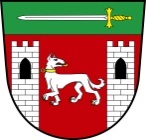 